COLEGIO EMILIA RIQUELMEGUIA DE TRABAJOACTIVIDAD VIRTUAL SEMANA DEL 20 AL 24COLEGIO EMILIA RIQUELMEGUIA DE TRABAJOACTIVIDAD VIRTUAL SEMANA DEL 20 AL 24COLEGIO EMILIA RIQUELMEGUIA DE TRABAJOACTIVIDAD VIRTUAL SEMANA DEL 20 AL 24COLEGIO EMILIA RIQUELMEGUIA DE TRABAJOACTIVIDAD VIRTUAL SEMANA DEL 20 AL 24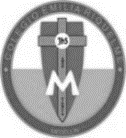 Nombres y Apellidos:           Nombres y Apellidos:           Nombres y Apellidos:           Nombres y Apellidos:           Fecha:  Asignatura: Ética y valoresGrado:   4°Docente: Estefanía LondoñoDocente: Estefanía LondoñoMartes, 21 de abril del 2020   Agenda virtual: Saludo.                          Realización del segundo periodo y escritura de desempeños.                          Unión con la actividad de Lengua Castellana. DesempeñosReconozco los valores que se practican en la familia. Hago uso adecuado de mi libertad. Identifico los roles presentes en la familia.TemasFamilia. Derechos fundamentales. La libertad.NOTA: La actividad correspondiente al área de ética estará enlazada con la actividad (La noticia) de Lengua Castellana. Martes, 21 de abril del 2020   Agenda virtual: Saludo.                          Realización del segundo periodo y escritura de desempeños.                          Unión con la actividad de Lengua Castellana. DesempeñosReconozco los valores que se practican en la familia. Hago uso adecuado de mi libertad. Identifico los roles presentes en la familia.TemasFamilia. Derechos fundamentales. La libertad.NOTA: La actividad correspondiente al área de ética estará enlazada con la actividad (La noticia) de Lengua Castellana. Martes, 21 de abril del 2020   Agenda virtual: Saludo.                          Realización del segundo periodo y escritura de desempeños.                          Unión con la actividad de Lengua Castellana. DesempeñosReconozco los valores que se practican en la familia. Hago uso adecuado de mi libertad. Identifico los roles presentes en la familia.TemasFamilia. Derechos fundamentales. La libertad.NOTA: La actividad correspondiente al área de ética estará enlazada con la actividad (La noticia) de Lengua Castellana. Martes, 21 de abril del 2020   Agenda virtual: Saludo.                          Realización del segundo periodo y escritura de desempeños.                          Unión con la actividad de Lengua Castellana. DesempeñosReconozco los valores que se practican en la familia. Hago uso adecuado de mi libertad. Identifico los roles presentes en la familia.TemasFamilia. Derechos fundamentales. La libertad.NOTA: La actividad correspondiente al área de ética estará enlazada con la actividad (La noticia) de Lengua Castellana. Martes, 21 de abril del 2020   Agenda virtual: Saludo.                          Realización del segundo periodo y escritura de desempeños.                          Unión con la actividad de Lengua Castellana. DesempeñosReconozco los valores que se practican en la familia. Hago uso adecuado de mi libertad. Identifico los roles presentes en la familia.TemasFamilia. Derechos fundamentales. La libertad.NOTA: La actividad correspondiente al área de ética estará enlazada con la actividad (La noticia) de Lengua Castellana. 